New Member Application: 2018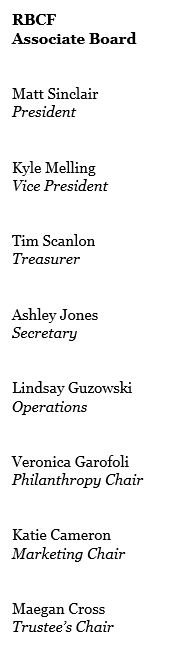 Name: Date: Why are you interested in joining the Rainbow Babies and Children’s Foundation Associate Board?The Associate Board partners with a variety of local businesses and organizations to host events that promote the work and mission of the Rainbow Babies & Children’s Foundation along with the hospital. What event or partnership idea would you bring?Are there any conflicts of interest that would prevent you from being fully committed to the Associate Board? If so, please describe them.Current employees of UH and its affiliates are unable to join the Associate Board. Further, spouses or close relatives of a current employee in a key position at RBCH, UH or another health care institution (Cleveland Clinic, Akron Children’s, etc.) are unable to join the Associate Board. Please provide one professional reference.Name: 	Context: 	Phone: 	Email: 